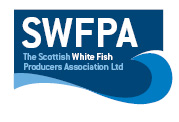 Creel PositionsCreel Position Info Moray Firth off Portknockie  AIS Beacon on NW corner57 47,25N	2 52,87W57 47,05N	2 52,95W57 46,75N	2 55,44W57 47,06N	2 55,73WDate14th October 2021Vessel Name & Reg NoCamann II BF160Skipper NameCharlie HillSkipper Email AddressCharliedhill@hotmail.comSkipper Mobile No07493 167544